 SOTSIAALTOETUSE JA - TEENUSE AVALDUSTartu VallavalitsusToetuse määramisel palun makstaKinnitan, et esitatud andmed on õiged ja olen nõus minu isikuandmete ja delikaatsete isikuandmete töötlemisega (sh edastamine kolmandatele isikutele), kui see on vajalik minu edaspidise elu korraldamiseks, toetuse määramiseks või teenusele suunamiseks. Olen teadlik täiendavate dokumentide esitamise vajadusest, kui Tartu Vallavalitsus seda nõuab. Tähtaegadest täiendavate dokumentide  mitteesitamisel teeb Tartu Vallavalitsus määramise või määramata jätmise kohta otsuse olemasolevate dokumentide alusel. Nõusolek on antud vabatahtlikult. Soovin otsust kätte saada (palun valige üks variant):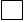        e-postiga	          lihtkirjaga                   Ees- ja perekonnanimiIsikukoodSotsiaalne seisnudElukohtKontakttelefonE-postArveldusarve omaniku nimiArveldusarve numberTaotluse täitmise kuupäevTaotleja nimiTaotleja allkiri